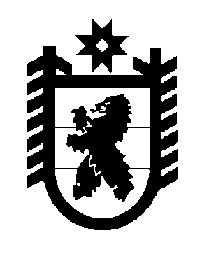 Российская Федерация Республика Карелия    ПРАВИТЕЛЬСТВО РЕСПУБЛИКИ КАРЕЛИЯРАСПОРЯЖЕНИЕот  28 августа 2017 года № 488р-Пг. Петрозаводск 1. Одобрить и подписать Соглашение между Правительством Республики Карелия и обществом с ограниченной ответственностью «Зодиак плюс» о сотрудничестве в целях реализации инвестиционного проекта «Организация современного пекарного производства» на территории Республики Карелия (далее – Соглашение). 2. Контроль за реализацией Соглашения возложить на Министерство экономического развития и промышленности Республики Карелия.  Временно исполняющий обязанности
 Главы Республики Карелия                                                   А.О. Парфенчиков